Gulfjobseeker.com CV No: 914874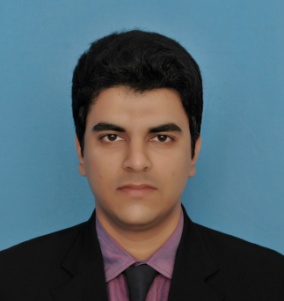 Mobile +971505905010 / +971504753686 To get contact details of this candidatesSubmit request through Feedback Linkhttp://www.gulfjobseeker.com/feedback/submit_fb.phpPersonal INFORMATIONProfile:				Male  22, SingleNationality:			PakistaniLast Position:			Jr. Automation EngineerObjective, career Summery/Strength & Skills An electronics engineer having more than one year of professional experience (part time) as Jr. Automation Engineer with sound knowledge of industrial process automation (certified on PLC & SCADA systems). Other areas of knowledge include VFDs (Variable frequency drives), power electronics and embedded systems.Objective is to work in an exciting and professional environment of the organization with personal development and growth possibilities and to achieve company’s goal through professional ethics, sincere commitment and hard work.Key Skills: PLC and SCADA, Motor drives, Electronic circuit and PCB designing, C++ coding, Verilog HDL, MATLAB, ladder logic programming, Microsoft office, Internet/Email  Work ExperienceJuly.11 to SEP.12		Jr. Automation Engineer (part time)	      			Buraq Integrated SolutionsWorked extensively on various automation projectsAssisted Sr. Automation Engineer in automation and smooth operation of conveyer belt and boiler systems  Reported directly to the Sr. Automation Engineer regarding progress of the ongoing projectsEnsured proper execution of all projects according to the demands of the clientsHave sufficient experience of using ‘open control’ (automation software developed by Buraq)Other automation projects include Vending machine, traffic light system.Experience of using a range of field instruments including thermocouples, solar sensors, pressure valves and VFDs.                        QualificationS 2008 - 2012	Bachelor of Electrical (Electronics) Engineering – National University of Sciences and Technology, Pakistan17th – 25th Dec 2011		CAPS (Certified Associate of PLC & SCADA)2006 - 2008		A Levels – Cambridge2003 - 2006		O Levels – CambridgeProfessionl TrainingsSkill Development Council, Islamabad (22nd Jul 2010 – 28th Aug 2010) took a training course on “Chip designing using Verilog HDL” conducted by SDC. This course includes hands on training on FPGA Xilinx kits and other tools of Xilinx.projectsDevelopment of 3 phase inverter (sine PWM) for high power variable frequency drives used to control speed and torque of induction motors.Audio signal processing using FPGARobot for NERC (National Engineering Robotics contest) 2011House appliance control system using variable frequenciesSunlight controlled curtains using 89C51 microcontrollerPLC hardware DevelopmentSonar sensor based belt for blind people to help them detect objects and walk safelyLanguageS  English, Hindi, Urdu, Sindhi, Punjabi